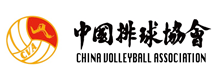 比赛名称：比赛名称：日期：时间：场序：轮次：比赛城市：比赛场馆：（主队）（客队）主教练（主队）：队长（主队）：主教练（客队）：队长（客队）：比赛结果：观众人数：主持人：记者人数：新闻发布会时间：主要参会新闻单位：比赛综合评述：赛区新闻官手机：邮箱：签字：